Spis treści1.	Ogólne uwarunkowania realizacji zadania	32.	Warunki pracy i żywotność	43.	Kocioł parowy wraz z instalacjami	43.1 Podstawowe dane techniczne kotła	63.2 Układ oczyszczania spalin	73.3 System składowania i zasilania paliwem	83.4 Podzespoły kotła i gospodarek pomocniczych kotła	84. Instalacje elektryczne i AKPiA kotła	85.	Układ hydrauliczny	126.	Układ sprężonego powietrza	127.	Układ pompowy	128.	Część budowlano – konstrukcyjna	129.	Armatura	1210.	Urządzenia dźwignicowo-transportowe i pomoce remontowe	1211.	Komin	1312.	Części szybko zużywające się i materiały smarne	1314.	Szkolenie obsługi	1315. Instalacje elektryczne i AKPiA	1316. Turbozespół	1416.1 Warunki otoczenia	1516.2 Wartości graniczne dla blokady	1616.3 Parametry pary podawanej do turbiny	1616.4 Pozostałe wymagania w zakresie dostawy turbozespołu	1616.5 Punkty pracy turbiny parowej	1617.  System rurociągów	1718.	Instalacje pompowe, instalacja kondensatu i wody zasilającej	1819.	Instalacje technologiczne	1920.	Instalacja przygotowania wody	1921.	Armatura	2022.	Układy wymienników ciepła	2123.	Zapotrzebowanie energii na potrzeby własne	2124.	Ścieki	2125.	Część budowlana	2126.	Sterownia	2327.	Gwarancje techniczne i technologiczne	2328.	Ocena ofert	24Ogólne uwarunkowania realizacji zadaniaInwestycja realizowana w formule zaprojektuj i wybuduj. Instalacja zakładu produkcji nośników energetycznych i odzysku energii oraz obiektów i urządzeń pomocniczych zostanie zabudowana na terenie działek 124/19, 138/5 obręb 7, j. ewid. Kostrzyn nad Odrą zlokalizowanych na terenie będącym własnością Eco Raven.  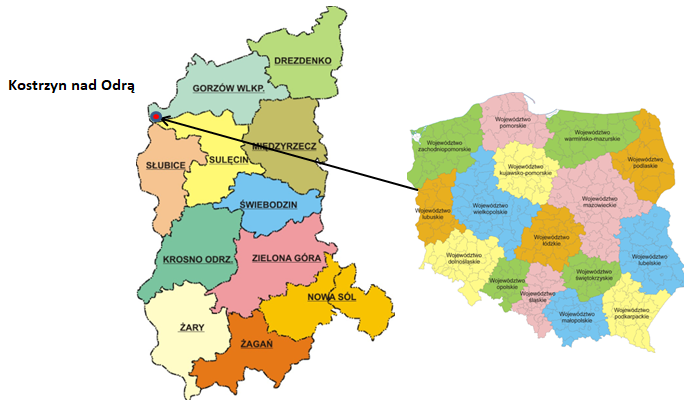 Wyłączenia z zakresu realizacji: wykonanie projektów budowlano-wykonawczych w zakresie wyprowadzenia mocy elektrycznej i cieplnej i uzyskania pozwolenia na budowę w tym zakresie,zabudowa rurociągów ciepłowniczych,wykonanie przyłączenia energetycznego, wodnego, kanalizacji,Granice dostawy w poszczególnych branżach: branża technologiczna- kołnierz wejściowy/ wyjściowy wody do budynku (własne ujęcie wody/woda z miasta),- rurociąg parowy -  granica na ścianie budynku,- rurociąg kondensatu powrotnego -  granica na ścianie budynku,- kołnierze zasilanie/powrót wody ciepłowniczej -  granica na ścianie budynku,- woda zasilająca (obiegowa/sieciowa), w pełnym zakresie,instalacja elektryczna,W pełnym zakresie (z wyłączeniem przyłącza energetycznego).Granicę dostaw w branży elektrycznej stanowią zaciski strony wtórnej transformatorów 15/0,4 kV.W zakresie wyprowadzenia energii elektrycznej z turbogeneratora granicą dostawy są zaciski transformatora 6,3 /15 kV po stronie 6,3 kV.instalacja AKPiAW pełnym zakresie.gospodarka paliwemOd instalacji ruchomej podłogi.układ oczyszczania spalinKompletny dla uzyskania wymaganych poziomów emisji wraz z kominemdokumentacjaWykonanie kompletnej wielobranżowej dokumentacji technicznej Instalacji wytwarzania Pary, turbiny wraz z urządzeniami i instalacjami pomocniczymi tj. m.in. wszelkich projektów, rysunków, schematów, opisów, zestawień, procedur, specyfikacji,  instrukcji.Warunki pracy i żywotnośćBLOK energetyczny ma być przewidziany do całorocznej pracy ciągłej i przystosowany do wieloletniej eksploatacji tj. m.in. palenisko, kocioł, turbina i rurociągi główne mają być zaprojektowane i dostarczone na okres minimum  8 000 godzin pracy w roku dla okresu 30 lat pracy - nie mniej niż 200 000 godzin rzeczywistej pracy.Budynki elektrociepłowni oraz wiata na biomasę mają spełniać wszelkie wymagania prawne stawiane takim obiektom.Kocioł parowy wraz z instalacjamiMając na uwadze wymaganą niezawodność dostawy energii cieplnej dla odbiorców zasilanych przez ZAMAWIAJĄCEGO prosimy o uwzględnienie w swojej ofercie układu do produkcji pary opartego o kocioł parowy na paliwo określone w załączniku nr 2.W ramach oferty należy przyjąć następujące założenia:  Parametry pary świeżej z kotłaciśnienie robocze: 6,3 MPa (g),  maksymalnie 7 MPa(g), temperatura robocza: 480oC maksymalnie 500 oC, wydajność nominalna kotła: 29 Mg/h maksymalnie 33 Mg/h,pojemność zbiornika wody zasilającej (użytkowa): 40 m3,  Parametry turbiny parowej dopasowane do pełnej wydajności kotłaOgólny schemat technologiczny zawarto w załączniku przepływ pary do turbiny (przełyk) 29 Mg/h maksymalnie 33 Mg/h, typ – upustowo -kondensacyjna, maksymalny strumień pary do kondensacji   25 Mg/h, układ próżniowy wyposażony w smoczki parowe,kondensator wyposażony we wstawkę dla stacji rozruchowo-zrzutowej, układ chłodzenia oparty o chłodnie wentylatorowe mokre 1/3 mocy chłodniczej oraz suche 2/3 mocy chłodniczejupusty pary turbiny: up. I  - 20 bar(g)-  para technologiczna HANKE, przepływ nominalny 6 t/h up. II - 3 bar(g) para technologiczna do wymiennika szczytowego para / woda o mocy min 5 MW – CO miasto  parametry wody grzewczej 130/90para technologiczna na cele odgazowywaczaup. III 0,2 bar(g) para technologiczna do wymiennika podstawowego para / woda o mocy min 5 MW – CO miasto parametry wody grzewczej 90/60 oraz wymiennik para / woda o mocy min. 6 MW do Raven parametry wody grzewczej 90/60Stacje Redukcyjno – schładzająceStacja redukcyjna 63 / 20 bar(g) – max 6 t/hStacja redukcyjna 63 / 0,2 bar(g) – max 10 t/h Parametry dla Odbiorcy pary technologicznej (HANKE) wyjście z Elektrociepłowni ECO RAVEN: ciśnienie robocze: 2 MPa (g), temperatura robocza: 240 oC, przepływ minimalny: 3,0 Mg/h, przepływ nominalny: 6,0 Mg/h,przepływ maksymalny: 11,0 Mg/h, Załącznik nr 3 przedstawia ogólny schemat technologiczny. W ramach oferty należy założyć układ do produkcji pary oparty o kocioł parowy o powyżej określonych parametrach wraz z m.in.:odpowiednim systemem rozładunku, składowania i podawania paliwa do kotła, a w szczególności:układem 2 ruchomych podłóg o łącznej pojemość składowania zapewniającej pracę 24  h pracy kotła o nominalnej wydajności. Wysokość składowania do 4 m. wiata pod biomasę na zapewniająca magazyn na 5 dni dla nominalnej wydajności kotła,pomiarem paliwa - ZAMAWIAJĄCY dopuszcza pomiar legalizowany na ładowarce lub poprzez wagą taśmową (w ofercie opisać przyjęte rozwiązanie).przenośniki paliwa do zasobnika przy kotłowego muszą być zdublowane.paleniskiem wraz z niezbędnym wyposażeniem,układem oczyszczania spalin z kominem spełniającym wymagania prawne w zakresie standardów emisji,układem odprowadzenia produktów spalania z częścią magazynującą,ekonomizerem,instalacjami elektrycznymi i AKPiA.Kocioł ma zostać wykonany zgodnie z obowiązującymi przepisami umożliwiającymi dopuszczenie przez Urząd Dozoru Technicznego właściwy dla planowanego miejsca lokalizacji tj. w Polsce, w miejscowości Kostrzyn nad Odrą. Kocioł będzie miał nadany znak CE. Zakres dostawy nowego kotła będzie kompleksowy i będzie obejmować wszystkie urządzenia, instalacje, konstrukcje i budowle niezbędne z punktu widzenia funkcjonalności oraz osiągnięcia wymaganych parametrów pracy, a w szczególności:podzespoły kotła i gospodarek pomocniczych kotła,część budowlano-konstrukcyjną,część instalacyjną,część elektryczną,część AKPiA.W ramach oferty należy dołączyć opis kotła zawierający m.in.:opis konstrukcji,opis paleniska (rusztu) (sposób wykonania, napędu, regulacji ilości dostarczanego paliwa, inne), rysunki gabarytowe kotła,W ofercie prosimy wskazać zastosowane układy do czyszczenia powierzchni ogrzewalnych kotła oraz informacje o przewidywanym czasookresie pomiędzy koniecznymi czyszczeniami kotła.3.1 Podstawowe dane techniczne kotła W ramach oferty należy podać parametry kotła, m.in:nominalna wydajność  parowa oraz maksymalną trwała wydajność parowa [t/h]moc w paliwie przy nominalnej wydajności parowej [MW]sprawność energetyczna kotła przy nominalnej wydajności parowej [%]ciśnienie pary na wylocie z kotła [MPa] (g),	temp. pary na wylocie [oC],temperatura wody zasilającej [ oC],zużycie biomasy [Mg/h] przy wartości opałowej 9,2 GJ/Mgzakres możliwego do stosowania typu biomasy oraz dolną wartość opałową akceptowaną przez kocioł w celu uzyskania nominalnej wydajności parowejW ramach oferty należy podać dane urządzeń pomocniczych:	- ruszt mechaniczny	szerokość użyteczna			długość użyteczna			powierzchnia użyteczna			regulacja napędu		- wentylator powietrza pierwotnego	producent			wydajność wentylatora				ilość wentylatorów			moc silnika			rodzaj regulacji			- wentylator powietrza wtórnego,	producent			wydajność wentylatora				ilość wentylatorów			moc silnika			rodzaj regulacji	- wentylator recyrkulacji spalin – o ile istnieje	producent			wydajność wentylatora				ilość wentylatorów			moc silnika			rodzaj regulacji	- wentylator wyciągowy spalin 	producent			wydajność wentylatora				ilość wentylatorów			moc silnika			rodzaj regulacji			Parametry na wyjściu z kotła wytwarzanej pary mają zapewnić bezpieczną pracę turbiny.Wymagania dla turbiny przedstawiono poniżej.Tabela 1. Parametry chemiczne pary Wykonawca dostarczy instalacje przygotowania i poboru próbek pary wodnej (skroplin) pochodzącej z walczaka i wylotu kotła. Instalacja ma być wyposażona w analizatory automatyczne do kluczowych pomiarów parametrów ruchowych. 3.2 Układ oczyszczania spalin  Urządzenie wytwórcze wyposażone zostaną w niezbędne  układy oczyszczania spalin, które pozwolą na dotrzymanie standardów emisyjnych wynikających z rozporządzenia Ministra Środowiska z dnia 1 marca 2018 r. Poz. 680 r. w sprawie standardów emisyjnych dla niektórych rodzajów instalacji, źródeł spalania paliw oraz urządzeń spalania i współspalania odpadów dla źródeł nowych, tj. SO2 – poniżej 200 mg/m3, NOx – poniżej 300 mg/m3, pył poniżej–20 mg/m3.W ramach oferty należy podać dane urządzeń oczyszczania spalin:	opis urządzenia,jednostkowe zużycie reagenta w kg/Mg zużytego paliwa.		parametry gwarantowane w zakresie oczyszczania spalin.		3.3 System składowania i zasilania paliwemW ramach oferty należy dołączyć opis założonego systemu składowania i zasilania paliwem zawierający m.in.:opis zakładanego sposobu przyjęcia, składowania i transportu paliwa do kotła,opis technologii ( w tym sposobu zabezpieczenia przed wybuchem i  podawania paliwa na ruszt),opis sposobu regulacji pracy urządzeń,dane techniczne (wydajność, moc urządzeń napędzających, inne).Zamawiający zakłada magazynowanie biomasy dla okresu 5 dni przy założeniu max. obciążenia cieplnego.Zakładamy zatem budowę wiaty  umożliwiającej magazynowanie zdeklarowanej powyżej ilości biomasy.W ramach oferty należy uwzględnić wyposażenie układu składowania i zasilania paliwem wymagania ATEX.3.4 Podzespoły kotła i gospodarek pomocniczych kotłaKocioł parowy ma współpracować z innymi obiektami, urządzeniami i instalacjami zabudowanymi w elektrociepłowni tj. w szczególności: turbiną parową, częścią elektryczną, AKPiA oraz instalacjami wyprowadzenia mocy cieplnej do odbiorców Eco Raven..WYKONAWCA jest odpowiedzialny za kompletność, wzajemne przystosowanie (kompatybilność) poszczególnych obiektów i instalacji, optymalizację funkcjonalną i sprawność energetyczną (w granicach  dostawy Wykonawcy)4. Instalacje elektryczne i AKPiA kotła Zamawiający oczekuje systemu sterownia umożliwiającego prowadzenie procesu z nastawni centralnej  DCS lub SCADA.  System będzie zarządzał pracą całego zakładu zarówno w sferze sterowania jak i wizualizacyjnej. Tryby sterowania kotłemSterowanie kotła będzie realizowane  z szaf AKPiA napędów kotła w trybach:Sterowania automatycznego bądź ręcznego z wykorzystaniem stacji operatorskich.Sterowania ręcznego za pomocą przełączników umieszczonych na drzwiach szafy AKPiA (dotyczy podstawowych napędów: ruszt, wentylator powietrza pierwotnego, wtórnego, odżużlacz) oraz panelu HMI.Aparatura pomiarowa kotłaFunkcje pomiarowe realizowane będą przez zestaw czujników i przetworników. Sygnały wyjściowe z przetworników doprowadzone będą do: szafy sterowniczej kotła, sterownika procesowego. Realizowane będą pomiary miejscowe punktowe (ilość i miejsce montażu do ustalenia na etapie projektu) oraz przede wszystkim pomiary zdalne.Aparatura pomiarowa kotłaFunkcje pomiarowe realizowane będą przez zestaw czujników i przetworników. Sygnały wyjściowe z przetworników doprowadzone będą do: szafy sterowniczej kotła, sterownika procesowego. Realizowane będą pomiary miejscowe punktowe (ilość i miejsce montażu do ustalenia na etapie projektu i zaproponowanego rozwiązania technicznego) oraz przede wszystkim pomiary zdalne zgodnie z listą poniżej:Tabela 2. Podstawowe układy pomiaroweSzafa zasilania napędów kotłów (rozdzielnica kotłowa)Rozdzielnica kotłowa będzie zasilać i sterować napędami kotła. Wszystkie silniki napędów kotła (tj. m.in. wentylator spalin, wentylator powietrza pierwotnego, wentylator powietrza wtórnego, wentylator recyrkulacji spalin, posuwu rusztu, napędu odżużlacza) będą zasilane z wykorzystaniem przetwornic częstotliwości.Szafa będzie zawierała także zestaw niezbędnych urządzeń i elementów typu styczniki czujniki zaniku fazy, złączki, przekaźniki oraz inne niezbędne elementy typu bezpieczniki, przełączniki, przyciski itp.Wszystkie falowniki zostaną skomunikowane z systemem sterowania za pomocą modułów komunikacji Profibus DP, które umożliwią zdalne sterowanie falownikiem oraz dostarczą do systemu sterowania szeregu informacji o parametrach pracy falownika.Do Wykonawcy należeć będzie doprowadzenia głównego zasilania do szaf zasilania napędów kotłowych. Instalacje pomocnicze kotłaW pobliżu podstawowych napędów  zainstalowane będą kompletne kasety z przyciskami Stop bezpieczeństwa. Montaż ręcznych wyłączników miejscowych i wyłącznika awaryjnego.Na poszczególnych kondygnacjach kotła zabudowane zostaną szafki z gniazdami remontowymi wtykowymi 230 i 24V AC oraz szafki z gniazdami remontowymi wtykowymi i siłowymi 230/400V, wyposażonymi w transformatory bezpieczeństwa i gniazda 24V AC.W sterowni zostanie zainstalowany zestaw TV do podglądu procesu spalania.Silniki i napędy elektryczneOferent w ramach zadania dostarczy silniki z układami chłodzenia powietrznego.  Zamawiającym o stopniu ochrony co najmniej IP - 55 wg PN-EN 60529.Układ hydraulicznyW ramach oferty należy dołączyć opis zastosowanego systemu hydraulicznego zawierający m.in.:opis układu hydraulicznego,opis sposobu regulacji,dane techniczne (wydajność, moc urządzeń napędzających, inne).Układ sprężonego powietrzaW ramach potrzeb zakładu produkcji nośników energetycznych i odzysku energii w Kostrzynie nad Odrą należy dobrać układ przygotowania sprężonego powietrza z uwzględnieniem rezerwy wraz z układem rurociągów sprężonego powietrza do instalacji w których sprężone powietrze będzie wykorzystywane. Układ pompowyW ramach oferty należy założyć zabudowę wymaganych układów pompowych. Zamawiający rekomenduje zabudowę pomp przystosowanych do regulacji obrotów przemiennikiem częstotliwości.  Pompy zabudowane w układzie : praca + 100% rezerwa Pompy mają posiadać rezerwę wydajności zapewniającą pokrycie wszystkich oporów przepływu. Część budowlano – konstrukcyjnaZabudowa instalacji kotłowej wraz z urządzeniami pomocniczymi będzie miała miejsce wewnątrz budynku.  WYKONAWCA zaprojektuje roboty budowlane w zakresie stosownym dla dostawy dla kotła i  urządzeń pomocniczych zgodnie z warunkami technicznymi włącznie z niezbędnymi  fundamentami, estakadami, kanałami technologicznymi i komunikacją,ArmaturaW ramach zakresu dostawy zostanie zastosowana armatura spełniająca wymagania ciśnieniowe i materiałowe.Armatura wykonana na terenie Unii Europejskiej. Urządzenia dźwignicowo-transportowe i pomoce remontoweWYKONAWCA ma dostarczyć specjalistyczne urządzenia, narzędzia i pomoce remontowe oraz niestandardowe środki transportu, wymagane do prac serwisowych i remontowych urządzeń i instalacji technologicznych.Urządzenia dźwignicowo-transportowe podlegające dozorowi mają posiadać odpowiednie dopuszczenia jednostki certyfikującej (na przykład UDT).KominW ramach oferty należy założyć zabudowę komina o średnicy wewnętrznej 1,8 m, komin mokry. Opis komina powinien zawierać m.in.:opis konstrukcji wraz ze wskazaniem rodzaju zastosowanych materiałów,parametry techniczne,  w tym wysokość, średnicę.rodzaj izolacji.Instalacja kominowa dostosowana do wydajności jednostki wytwórczej. Części szybko zużywające się i materiały smarneWYKONAWCA poda podstawowe dane o częściach szybko zużywających się w tym częstość ich wymiany (nie krótszy niż 12 miesięcy) i narzędziach specjalistycznych.Części szybko zużywające się zostaną wymienione w Dokumentacji Techniczno – Ruchowej (DTR).Jeden komplet części szybkozużywających się zostanie dostarczony do ZAMAWIAJĄCEGO przez WYKONAWCĘ w ramach Umowy.Materiały smarneWYKONAWCA dostarczy wszystkie materiały smarne i szczeliwa do pierwszego napełnienia na okres Rozruchu i Ruchu próbnego. WYKONAWCA sporządzi Książkę Smarowań dla poszczególnych urządzeń.Szkolenie obsługiOferent uwzględni w ofercie koszt szkolenia personelu Zamawiającego w zakresie niezbędnym do zapewnienia bezpiecznego i racjonalnego prowadzenia ruchu i eksploatacji instalacji do produkcji ciepła.Szkolenie będzie przeprowadzone w języku polskim w Kostrzynie nad Odrą.15. Instalacje elektryczne i AKPiA Zakres określony na podstawie schematu technologicznego – załącznik nr 3 Wymagania ogólneDostarczona w zakresie dostaw OBIEKTU aparatura kontrolno-pomiarowa oraz elementy instalacji elektrycznej będą wykonane i zainstalowane zgodnie z odpowiednimi normami PN i normami europejskimi. Ponadto wszystkie urządzenia pomiarowe i wykonawcze będące elementami systemu kontroli.Podstawowe warunki techniczneDostarczana w zakresie umowy aparatura kontrolno- pomiarowa oraz elementy instalacji elektrycznej będą spełniać co najmniej poniższe podstawowe warunki techniczne:Zainstalowane miejscowe urządzenia AKPiA uwzględnią warunek dostępności do tego urządzenia dla obsługi remontowej i eksploatacyjnej.Stopień ochrony miejscowego urządzenia AKPiA będzie uwzględniać 
jego rzeczywiste warunki pracy i eksploatacji.Materiały użyte w przyrządach pomiarowych będą uwzględniać wszystkie możliwe parametry pracy przyrządu (podwyższone temperatury przy przedmuchiwaniu linii impulsowych, ewentualne podwyższone temperatury otoczenia, w których przyrząd jest zainstalowany itp.).Zastosowane zostaną jednostki miar systemu SI.W całości projektu wszystkie przyrządy i urządzenia AKPiA będą trwale oznaczone wg przyjętego systemu.Dla ciśnieniomierzy przyjęta zostanie zasada, że ciśnienie atmosferyczne 
jest ciśnieniem odniesienia (p=0 Pa).Wyposażenie wszystkich instalacji w układy AKPiA ma służyć do prowadzenia ruchu turbiny, kotła i urządzeń towarzyszących we wszystkich jej aspektach (bezpieczeństwo, ekonomia, regulacyjność, optymalizacja, przejrzystość obsługi).Wyposażenie sterownicze, regulacyjne i pomiarowe składać się będzie z następujących elementów:stanowisk inżyniersko-operatorskich w budynku technicznym (w sterowni).kabli i przewodów zasilających i sygnałowych wraz z materiałami pomocniczymioprogramowania sterującego procesemurządzeń automatykitechniki pomiarowejWraz z oprogramowaniem należy dostarczyć licencje oraz klucz dostępu do oprogramowania. 16. TurbozespółW ramach oferty zostanie zaprojektowana i dostarczona turbina parowa wykonana będzie do obowiązujących w Polskim prawie norm i przepisów dot. projektowania, zabudowy, eksploatacji turbin parowych i urządzeń towarzyszących.Ogólne wymagania w zakresie dostawy turbozespołu:praca turbozespołu wraz z instalacjami pomocniczymi będzie oparta o nowoczesną i wypróbowaną technologię sprawdzoną w elektrociepłowniach o podobnych parametrach,turbozespół będzie odznaczać się wysoką dyspozycyjnością oraz spełniać wymogi gwarancyjne i jakościowe,turbozespół będzie przystosowany do pracy ciągłej, w trybie automatycznej i zdalnej regulacji, stosownie występującej podaży pary świeżej,wszystkie materiały i urządzenia będą nowe,turbozespół zostanie wyposażony m.in. w automatyczną synchronizację z siecią energetycznąukład olejowy turbozespołu zostanie wyposażony w dodatkową, zewnętrzną stację filtracyjną olejuturbozespół będzie zaprojektowany i wykonany z uwzględnieniem różnych stanów pracy, w tym wyłączeń z ruchu, postojów i uruchomień,Pomieszczenie turbiny zostanie wyposażone  m.in. w:odpowiednie konstrukcje umożliwiające montaż wciągnika transportowego na potrzeby remontowe,wciągnik transportowy odpowiedniego typoszeregu,rozwiązanie umożliwiające obrót części wirującej w okresach dłuższych postojów,ogrzewanie,odpowiednią wentylacje spełniającą warunki dla tego typu pomieszczeń,odpowiednie elementy wygłuszenia.W ramach oferty należy dołączyć opis turbozespołu zawierający m.in.:zakres dostawy,opis turbiny parowej, przekładni, generatora oraz instalacji pomocniczych,opis sposobu regulacji pracy turbozespołu,rysunki gabarytowe, schematy.16.1 Warunki otoczeniaTurbina parowa oraz jej wszystkie elementy zostaną zaprojektowane dla następujących warunków otoczenia:Tabela 3. Warunki otoczenia 16.2 Wartości graniczne dla blokadyW ofercie zostaną określone wartości graniczne dla blokad tj. m.in. dla ciśnienia wlotowego, temperatury wlotowej, ciśnienia wylotowego.16.3 Parametry pary podawanej do turbinyZałożono poniższe parametry jakości pary dla eksploatacji turbiny: Tabela 4. Parametry chemiczne pary do turbinyWe wszystkich przypadkach para musi być absolutnie sucha (x=1 na wykresie i-s), co oznacza, że na rurociągu pary świeżej należy zainstalować efektywny separator kropel i brudu. Należy założyć stację przygotowania wody spełniająca powyższe parametry.16.4 Pozostałe wymagania w zakresie dostawy turbozespołuZałożono, że turbozespół będzie dostarczony z kompletnym systemem automatyki oraz aparaturą pomiarową i układami wykonawczymi. Sterownik turbiny będzie skomunikowany z systemem sterowania za pomocą komunikacji Profibus DP.Dla bezpiecznej pracy turbozespołu zostanie wykonana instalacja napięcia gwarantowanego na bazie układu prądu stałego lub zasilacza UPS – w zakresie dostawy WYKONAWCY.Wykonane zostanie także okablowanie sterownicze i pomiarowe.Turbozespół zostanie dostarczony jako kompletny także z punktu widzenia elektrycznego, tj. ze wszystkimi niezbędnymi do prawidłowej pracy układami elektrycznymi okołoturbinowymi, m.in: szafami generatora i synchronizacji, układem wzbudzenia, okablowaniem, oszynowaniem itd. 16.5 Punkty pracy turbiny parowejW ramach oferty należy podać punkty pracy turbiny parowej dla określonych poniżej parametrów oraz wpisać moc na zaciskach generatora.Moc na zaciskach  turbogeneratora wskazana przez oferenta w punkcie pracy X2 stanowić będzie kryterium podlegającym ocenie.Tabela 5. Punkty pracy 17.  System rurociągówRodzaj, długość i średnica wynikać będą z projektu technologicznego.Na rurociągach, stosownie do ich przeznaczenia, zostanie zabudowana niezbędna armatura odcinająca, regulacyjna, układy przepływu, opomiarowanie. Materiały na rurociągi będą dobrane odpowiednio do przewidywanych obciążeń mechanicznych, cieplnych i chemicznych oraz będzie zapewniona zgodność z Grubość izolacji termicznej powinna być przyjęta stosownie do temperatury obliczeniowej powierzchni izolowanej i minimalnej temperatury otoczenia; kryterium jest tutaj dopuszczalny spadek temperatury na długości rurociągu, niedopuszczenie do kondesacji pary lub wymagania dostawcy urządzenia/instalacji.Instalacje pompowe, instalacja kondensatu i wody zasilającejW ramach oferty należy założyć zabudowę układów pompowych umożliwiających prawidłową eksploatację instalacji elektrociepłowni Podstawowe agregaty pompowe:pompy wody demii,pompy wody zasilającej, pompy kondensatu,  pompy obiegowe, pompy wody chłodzącej, pompy wody grzewczej do suszarni drewna,pompy wody ze zbiornika kondensatu,pompy wody grzewczej do miasta,pompy wody uzupełniającej,pompy podmieszania.Wszystkie instalacje pompowe z regulacją obrotów przemiennikiem w układzie pompa + 100% rezerwa.  Pompy należy zamontować zgodnie z obowiązującymi  zasadami montażu pomp dbając o zapewnienie dostępu niezbędnego do wykonania konserwacji lub naprawy.  Posadowienie pomp i elastyczne ich połączenie z instalacją powinno chronić przed przenoszeniem drgań i hałasu. Przewody ssawne trzeba wyposażyć w zawory odcinające przepływ nośnika a przewody tłoczne w zawory zwrotne i odcinające.Skropliny za wymiennikiem pompami kondensatu kierowane będą do odgazowywacza termicznego o temperaturze wody zasilającej. W ramach oferty należy założyć zabudowę odgazowywacza termicznego o parametrach odpowiadających zabudowanej instalacji. Zbiornik wody zasilającej nie mniejszy niż 40 m3 części roboczej.Pompy mają posiadać rezerwę wydajności zapewniającą pokrycie wszystkich oporów przepływu. Układy pompowe zostaną zabudowane w pomieszczeniu pompowni, które należy dostosować zaprojektować do ich zabudowy: posadzki (podłoga powinna być gładka, wytrzymała na uderzenia, łatwa do utrzymania w czystości, o minimalnym nachyleniu umożliwiającym odpływ wody),wykonanie kompletnych rozdzielnic (NN) wyposażonych w elementy: sterowania pracą pomp, przemiennikami częstotliwości, elektronicznego systemu monitorowania pracy pompowni, wykonanie instalacji elektrycznych, siłowych i sterowniczych, instalacja oświetlenia wewnętrznego (LED).Fundamenty pomp powinny być oddalone od ścian i sąsiednich fundamentów  co najmniej 0,5m. Instalacje technologiczneOBIEKT zostanie wyposażony w odpowiednią ilość stacji redukcyjno-schładzających wykorzystywane w sytuacjach awaryjnych lub w przypadku postoju turbiny parowej oraz stacji schładzającą a także  w rozprężacz odsolin i odmulin, rozprężacz odwodnień wysokoprężnych, zbiornik kondensatu oraz w instalację wody chłodzącej wraz z układem chłodni W ofercie prosimy podać m.in. :producenta stacji redukcyjno-schładzających,ilość i parametry stacji (ilość pary dolotowej do stacji, temperatura pary przed stacją, ciśnienie pary przed stacją, temperatura pary za stacją, ciśnienie pary za stacją. W ramach potrzeb zakładu produkcji nośników energetycznych i odzysku energii w Kostrzynie nad Odrą należy uwzględnić w ofercie kompletny układ chłodzenia dla potrzeb zrzutu ciepła z turbozespołu i odbioru ciepła z urządzeń technologicznych.W zakresie instalacji należy uwzględnić:•	chłodnie wentylatorowe mokre 1/3 mocy chłodniczej oraz suche 2/3 mocy chłodniczej,•	układ wody chłodzącej,•	pompy wody chłodzącej •	układ AKPiA z uwzględnienie pracy z systemem nadrzędnym,•	pozostałe elementy umożliwiające poprawną eksploatacje. W ofercie należy podać m.in. :rodzaj zastosowanych chłodni i producenta,parametry układu chłodzenia ( m.in. :wydajność, parametry).W ofercie należy przewidzieć instalację (stanowisko) chemicznej korekcji wody zasilającej oraz wody chłodzącej wraz z podaniem podstawowych parametrów.Instalacja przygotowania wodyW ramach instalacji należy przewidzieć instalację przygotowania wody dobraną przede wszystkim do potrzeb turbiny parowej, uzupełniania sieci ciepłowniczej oraz uzupełniania wody chłodzącej w powiązaniu z jakością wody pozyskiwanej do procesu.Źródłem wody będzie ujęcie własne oraz sieć wody miejskiej.W załącznikach 5,6 przedstawiono wyniki badań wody ze studni oraz wodociągu miejskiego.Założony proces przygotowania wodyWoda zasilająca stację uzdatniania wody do celów uzupełniania układu chłodniczego, ciepłowniczego oraz do kotłów parowych ze zbiornika wody surowej w pierwszej kolejności powinna trafić na układ filtracji. Przefiltrowana woda następnie przesłana zostanie na stację dekorbanizacji złożoną z kolumn z wypełnieniem słabokwaśnym oraz wieży desorpcyjnej. Po procesie woda trafi do zbiornika wody zdekarbonizowanej. Poprzez zestaw pompowy woda w dalszej kolejności może zostać przetłoczona do uzupełnienia układu chłodniczego i do zasilania dalszego ciągu technologicznego uzdatniania wody.Kolejnym etapem przygotowania wody będzie instalacja zmiękczania wody zbudowana z kolumn z czego jedna jest kolumną rezerwową/regenerowaną. Kolumny zmiękczające są automatycznie regenerowane solanką, samoczynnie wytwarzaną w zbiornikach solanki. Woda zmiękczona w dalszej kolejności trafi do zbiornika wody zmiękczonej a następnie na potrzeby uzupełniania układu ciepłowniczego i dalszego procesu technologicznego. W zależności od jakości wody (współczynnik SDI) trafi w dalszym etapie na układ ultrafiltracji, która umożliwia przygotowanie wody do parametrów umożliwiających obróbkę w instalacji odwróconej osmozy. Również po tym procesie woda trafi do zbiornika ultrafiltratu. Układ pompowy kieruje wodę do instalacji odwróconej osmozy. Ze względów bezpieczeństwa należy założyć 2 nitki instalacji o wydajności 5 m3/h każda  doposażone dodatkowo w układ elektrodejonizacji. Po przejściu tego procesu zakładamy, że woda będzie posiadać parametry, które spełnią wymagania w zakresie kotłów parowych i w dalszej części procesu energetycznego turbiny parowej (Tabela 4).Woda zdemineralizowana magazynowana będzie w zbiorniku/zbiornikach magazynowym o wymaganej pojemności nie mniej niż 10 m3. Mając na uwadze bardzo dobre parametry wody w szczególności w zakresie przewodności i ryzykiem rozpuszczania się gazów z atmosfery zbiornik doposażyć należy w absorber dwutlenku węgla ograniczający dostęp powietrza. Poprzez zestaw pompowy woda trafi do odgazowywacza.Układ przygotowania wody wyposażony w odpowiedni układ AKPiA z uwzględnieniem sterowania z systemu za pomocą komunikacji Profibus DP.ArmaturaNa całym OBIEKCIE zostanie zastosowana armatura spełniająca wymagania ciśnieniowe i materiałowe zgodnie w wymaganiami UDT.Układy wymienników ciepłaW ramach układu ciepłowniczego przedstawionego w załącznikach należy przewidzieć wymienniki ciepła o mocy dostosowanej do potrzeb cieplnych z uwzględnieniem rezerwy. W ofercie prosimy podać m.in. :ilość, rodzaj i producenta wymienników ciepła parametry wymienników ciepła (moc, parametry dolotowe i wylotowe pary/wody).  Zapotrzebowanie energii na potrzeby własne W ramach oferty należy podać zapotrzebowanie energii na potrzeby własne instalacji elektrociepłowni wg poniższej tabeli:Tabela 6. Zestawienie napędów Napięcie zasilania elektrycznego - 230/400V; ~50 Hz.ŚciekiZakładamy, że ścieki sanitarne i technologiczne będą odprowadzane do kanalizacji przemysłowej. Ścieki z wód  opadowych  odprowadzane  będą kanalizacją deszczową.  Jakość odprowadzanych ścieków powinna być zgodna z obowiązującymi przepisami.Realizacja instalacji kanalizacji w ramach osobnego zadania.Część budowlanaW ramach oferty należy założyć wykonanie robót budowlanych, w tym uzyskanie pozwolenia na użytkowanie obiektu (wykonanie protokołów odbioru, deklaracji zgodności użytkowych materiałów, inwentaryzacji powykonawczej itp.), organizacja placu budowy (ochrona obiektu na czas robót, wywóz odpadów, zaplecze socjalne na czas budowy), prace geodezyjne.W zakresie projektowania należy uwzględnić projekty wykonawcze branży konstrukcyjno-budowlanej, które będą zawierały między innymi: opis techniczny zawierający informacje dot. przedmiotu projektu,plan zagospodarowania terenu z zaznaczeniem zakresu projektu, wykazy materiałów koniecznych dla wykonania projektu, obliczenia statyczne i wytrzymałościowe, rysunki niezbędne dla wykonania przedmiotu projektu, rysunki budynków, plany fundamentów,ewentualne szczegółowe założenia dla projektu organizacji prac budowlanych.W ramach realizacji części budowlanej Wykonawca uwzględni w ofercie m.in. kierownika budowy, koszt badania gruntu (w przypadku gdy dostarczone przez Zamawiającego będą niewystarczające),   uzgodnienia i wytyczne w zakresie p.poż. ( w tym Atex), Bhp.W ramach realizacji części budowlanej: Hala produkcyjna Orientacyjne wymiary:  Szerokość: 24,0 m, długość: 40,0 m, wysokość: nie więcej niż 25 m - stosownie do zaproponowanej technologii.Konstrukcja nośna stalowa, obudowa wykonana z płyt ściennych warstwowych, dach hali wykonany w technologii membrany PCV (lub innej uzgodnionej z Zamawiającym), bramy i drzwi zewnętrzne oraz wewnętrzne, naświetla dachowe, roboty ziemne i fundamentowe, posadzka betonowa antypoślizgowa z podbudową, instalacje elektryczne ogólne (LED), instalacja grzewcza, instalacja wentylacji ogólnej, instalacja SSP (system sygnalizacji pożaru).Wykonanie fundamentów pod urządzenia technologiczne: ok. 650 m2Budynek instalacji pomocniczych, turbiny, socjalno – biurowy (bez zabudowy meblowej)Orientacyjne wymiary:  Szerokość:: 35,0 m, 12,0 m, długość wysokość: 19 m, z czego część (szerokość: 12,0 m, długość: 15,0 m) wykonana w postaci budynku trzykondygnacyjnego,  ściany murowane z bloków wapienno-piaskowych lub innej technologii uzgodnionej z Zamawiającym, dach wykonany w technologii membrany PCV (lub innej uzgodnionej z Zamawiającym), bramy, okna i drzwi zewnętrzne oraz wewnętrzne, roboty ziemne i fundamentowe, posadzka betonowa antypoślizgowa z podbudową w części technologicznej, w części biurowo – socjalnej  - wykończenie płytkami ceramicznymi, instalacje elektryczne ogólne, instalacja grzewcza, instalacja wentylacji ogólnej, wykonanie instalacji klimatyzacji  (3 pomieszczenia), wykonanie elewacji budynku,W pozostałej części (szerokość: 12,0 m, długość: 20,0 m) w technologii hali produkcyjnej.Wykonanie fundamentów pod urządzenia technologiczne: 500 m2, w tym fundament pod turbinę parową ok. 30 m2 i generator 12 m2.Ogólny schemat rozmieszczenia pomieszczeń uwzględniono w załączniku 7 dyspozycja. Zamawiający dopuszcza odstępstwa od zaproponowanego układu. Wiata na biomasęWiata na biomasę zadaszona o wymiarach orientacyjnych: Szerokość: 30,0 m, długość: 60,0 m, wysokość: 8 m. Założono, że ruchome podłogi, wiata oraz składowisko biomasy zabezpieczą magazyn biomasy dla okresu 6 dni przy założeniu max. obciążenia cieplnego.Zagospodarowanie terenuPowierzchnie utwardzone:Place składowe/manewrowe – ok. 1 800 m2.Parking, chodniki:  ok. 400 m2.Drogi dojazdowe – gminna, w obrębie działki 300 m o szerokości 4 m  - ok. 1 200 m2. Tereny zielone (rekultywacja terenu, dostawa ziemi, zieleń niska) ok. 3 000 m2.Ogrodzenie terenu – ok. 600 m wraz z bramą wjazdową, bramką oraz szlabanem wjazdowym.Wykonanie zbiornika retencyjno-ppoż o pojemności 590 m3.  Do zbiornika dopływać będą wody deszczowe z dachów obiektów elektrociepłowni.  Zbiornik wyłożony warstwą geowłókniny, na której znajdować się będzie warstwa goemembrany. Załącznik 4 – ogólny plan sytuacyjny. (Zamawiający dopuszcza zmianę przyjętych założeń w przypadku innego doboru urządzeń), po akceptacji przez ZAMAWIAJĄCEGO).Pozostałe zakres do ujęcia w ofercieprace ziemne w zakresie części budowlanej określonej powyżej,przygotowanie placu budowy,oświetlenie działki w technologii LED.Sterownia Dla obsługi kotła, turbiny parowej i instalacji para woda  a także urządzeń przesyłowych należy założyć w ofercie wyposażenie techniczne pomieszczenia  sterowni. Pomieszczenie wyposażone zostanie w niezbędne dla funkcjonowania instalacje: elektryczną, teletechniczne, komputerowe, sterowania technologicznego, klimatyzacji.Gwarancje techniczne i technologiczneW ofercie zostaną określone gwarancje techniczne i technologiczne.Proponowany przez Zamawiającego okres gwarancji:na roboty budowlane 60 miesięcy,na zabezpieczenia antykorozyjne  60 miesięcy.na wykładziny chemoodporne 60 miesięcy ( w przypadku występowania),na zabezpieczenie żaroodporne 60 miesięcy,na izolację termiczną i akustyczną 60 miesięcy,na elementy części ciśnieniowych kotła 48 miesięcy,na pozostałe elementy instalacji minimum 24 miesiące gwarancji od dnia przekazania do eksploatacji.Gwarancje techniczneOferent uwzględni w ofercie wykonanie pomiarów parametrów gwarancyjnych wykonanych zgodnie z obowiązującymi przepisami  i zwyczajami przez obustronnie uzgodnioną firmę.Oferent zagwarantuje osiągnięcie i dotrzymanie w okresie gwarancyjnym następujących parametrów:Osiągnięcie wydajności maksymalnej trwałej kotła …. t/h.Osiągnięcie sprawności kotła ….% dla nominalnej wydajności ….. t/h przy gwarantowanym paliwie (biomasa) 9,2 GJ/Mg.Osiągnięcie produktywności w punkcie pracy X2 ….  kW.Osiągnięcie gwarantowanego czasu pracy kotła 8 000 h w roku, ze sprawnością ….% Ocena ofert Wygrywa oferta, która uzyska największą ilość punktów.Ocena ofert odbędzie się na podstawie poniższych kryteriów od P_1, P_2, P_3, P_4, P_5. Każda z ofert będzie mogła uzyskać maksymalnie 100 punktów. Wyniki przedstawione zostaną w poniższej tabeliOpis kryteriów:Kryterium P_1 – Oferowana cena  PLN (netto)Najniższa oferowana cena netto za wykonie przedmiotu zamówienia wyrażona w PLN (dokładność 1 PLN).Cena oferenta netto za wykonie przedmiotu zamówienia wyrażona w PLN (dokładność 1 PLN).Dla kryterium P_1 maksymalna ilość punktów możliwych do uzyskania wynosi 73 punktyNależy wypełnić załącznik A.Kryterium P_2 – Produktywność w punkcie pracy X2  wyrażona kWProduktywność w punkcie pracy X2 wyraża moc na zaciskach generatora kW jaką uzyska instalacja ( dokładność 1 kW).  W zależność od wielkości mocy w punkcie X2 oferta uzyska odpowiednią ilość punktów wg powyższej tabeli. Maksymalna ilość punktów możliwych do uzyskania wynosi 10.Należy wypełnić załącznik B.Kryterium P_3 – Sprawność energetyczna kotła bruttoSprawność energetyczną kotła brutto należy podać z dokładnością do 0,1 %W zależność od wielkości sprawności kotła brutto oferta uzyska odpowiednią ilość punktów wg powyższej tabeli. Maksymalna ilość punktów możliwych do uzyskania wynosi 8.Należy wypełnić załącznik C.Kryterium P_4 – Czas realizacji inwestycjiCzas realizacji inwestycji wyrażony w pełnych miesiącach od dnia podpisania umowy do dnia przekazania do eksploatacji . W zależność od czasu realizacji inwestycji oferta uzyska odpowiednią ilość punktów wg powyższej tabeli. Maksymalna ilość punktów możliwych do uzyskania wynosi 6.Należy wypełnić załącznik D.Kryterium P_5 – Gwarancja na całość instalacjiOkres gwarancji na całość instalacji liczony w pełnych miesiącach od dnia przekazania do eksploatacji.W zależność od okresu gwarancji oferta uzyska odpowiednią ilość punktów wg powyższej tabeli. Maksymalna ilość punktów możliwych do uzyskania wynosi 3.Należy wypełnić załącznik E.Załącznik 1Specyfikacja techniczna Parametrj.m.WartośćPrzewodnictwo przy 25C z prądem silnie kwasowego wymiennika kationowego, nieprzerwane mierzenie na miejscu pobierania próbekS/cm<0,1SiO2mg/kg<0,005Femg/kg<0.005Cumg/kg<0,001Namg/kg0,002Lp.WyszczególnienieTyp proponowanego urządzeniaProponowany producent1Przepływ pary na wylocie z kotłaDysza ISA + Przetwornik różnicy ciśnień 2Przepływ wody zasilającej do kotłaPrzepływomierz wirowy 3Przepływ wody wtryskowej do paryPrzepływomierz wirowy 4Poziom wody w walczaku – 2 szt.Przetwornik różnicy ciśnień 5Ciśnienie pary w walczakuPrzetwornik ciśnienia 6Ciśnienie pary wylotowej z kotłaPrzetwornik ciśnienia 7Ciśnienie wody przed zaworem regulacyjnym wody do kotłaPrzetwornik ciśnienia 8Ciśnienie powietrza w strefach rusztuPrzetwornik różnicy ciśnień 9Przepływ powietrza pierwotnegoTermiczny przepływomierz masowy 10Ciśnienie powietrza pierwotnego za went. powietrza pierwotnegoPrzetwornik ciśnienia 11Ciśnienie powietrza wtórnego za went. powietrza wtórnegoPrzetwornik ciśnienia 12Podciśnienie spalin w komorze spalaniaPrzetwornik różnicy ciśnień 13Podciśnienia spalin Przetwornik różnicy ciśnień 14Podciśnienia spalin na wylocie z kotłaPrzetwornik różnicy ciśnień 15Temperatura wody w walczakuCzujnik temperatury 16Temperatura wody zasilającejCzujnik temperatury 17Temperatura wody przed podgrzewaczem wodyCzujnik temperatury 18Temperatura wody za podgrzewaczem wodyCzujnik temperatury 19Temperatura pary za 1 st. przegrzewaczaCzujnik temperatury 20Temperatura pary wlotowej do II st. przegrzewaczaCzujnik temperatury 21Temperatura pary wylotowej z kotłaCzujnik temperatury 22Temperatura spalin przed przegrzewaczem paryCzujnik temperatury 23Temperatura spalin za przegrzewaczem paryCzujnik temperatury 24Temperatura spalin przed podgrzewaczem wodyCzujnik temperatury 25Temperatura spalin za podgrzewaczem wody Czujnik temperatury 26Temperatura sklepienia zapłonowegoCzujnik temperatury 27Czujnik poziomu biomasy w koszu zasypowymCzujnik wibracyjny28Analizator zawartości tlenu w kotle29Układ do ciągłego pomiaru przewodności wody kotłowej30Układ do ciągłego pomiaru pH wody zasilającej31Układ do ciągłego pomiaru tlenu rozpuszczonego w wodzie zasilającej32Układ do ciągłego pomiaru przewodności kwasowej pary z kotłaMiejsce zabudowy:Polska, Kostrzyn nad OdrąLokalizacja:Wewnątrz budynkuTemperatura otoczenia:minimum 10°C - maximum 40 °CZabezpieczona przed mrozemWysokość   nad poziomem morza:< 16 m(npm)AtmosferanormalnaPrzewodność w 25°C< 0,2µS/cmPodczas pracy ciągłejKrzemionka (SiO2)         <	0,02mg/kgPodczas pracy ciągłejŻelazo całkowite (Fe)         <	0,02mg/kgPodczas pracy ciągłejSód + Potas (Na + K)         <	0,01mg/kgPodczas pracy ciągłejMiedź (Cu)       <0,003mg/kgPodczas pracy ciągłejTlen (O2)         <	0,02mg/kgPodczas pracy ciągłejChlor (CI-)         <	0,01mg/kgPodczas pracy ciągłejpH9,2-9,6Podczas pracy ciągłejPunkty pracyX1X2X3Przepływ pary max 33 t/hCiśnienie wlotowe 6,3 – 7 MPa (g)…..…..…..Temperatura wlotowa 480 – 500 °C…..…..…..I upust pary t/h860Ciśnienie pary w upuście 20 bar(g)…..…..…..Temperatura oC…..…..…..II upust pary t/h833Ciśnienie pary w upuście 3 bar(g)…..…..…..Temperatura oC…..…..…..III upust pary t/h850Ciśnienie pary w upuście 0,2 bar(g)…..…..…..Temperatura oC…..…..…..Wylot pary t/h…..…..….. Temperatura oC…..…..…..Ciśnienie pary wylot 10 kPa(abs)…..…..…..Moc na zaciskach generatora [kW]………………  ………………  ………………  LpRodzaj napęduIlość napędówszt.Moc całkowita kW1......................2.............................................           ∑= ............. kW           ∑= ............. kWOcena ofertSymbol kryteriumNazwa kryteriumMax ilość punktów Ilość punktów uzyskanych przez oferentaP_1Oferowana cena 73P_2Produktywność w punkcie pracy X2 10P_3Sprawność energetyczna kotła brutto8P_4Czas realizacji inwestycji 6P_5Gwarancja na całość instalacji3Razem100Moc w kW dla punktu pracy X2Moc w kW dla punktu pracy X2Punktydo 500005001520015201540025401560035601580045801600056001620066201640076401660086601680096801700010powyżej 700010Sprawność energetyczna kotła brutto %Sprawność energetyczna kotła brutto %Punktydo 86086,187,01,687,188,03,288,189,04,889,190,06,490,191,08powyżej 91,08Czas realizacji inwestycji m-cPunkty24 i powyżej0230,5221211,5202192,5183173,5164154,5145135,5126Okres gwarancji m-cPunktydo 240250,25260,5270,75281291,25301,5311,75322332,25342,5352,75363powyżej 363